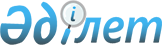 Орта, техникалық және кәсіптік, орта білімнен кейінгі білім беру ұйымдары үшін білім алушылардың үлгеріміне ағымдағы бақылауды, оларды аралық және қорытынды аттестаттауды өткізудің үлгілік қағидаларын бекіту туралыҚазақстан Республикасы Білім және ғылым министрінің 2008 жылғы 18 наурыздағы N 125 Бұйрығы. Қазақстан Республикасының Әділет министрлігінде 2008 жылғы 21 сәуірде Нормативтік құқықтық кесімдерді мемлекеттік тіркеудің тізіліміне N 5191 болып енгізілді.
      Ескерту. Тақырыбы жаңа редакцияда – ҚР Білім және ғылым министрінің 25.09.2018 № 494 (алғашқы ресми жарияланған күнінен кейін күнтізбелік он күн өткен соң қолданысқа енгізіледі) бұйрығымен.

      Қолданушылардың назарына!!! 

      Бұйрықтың қолданысқа енгізілу тәртібін 5-тармақтан қараңыз. 
      "Білім туралы" Қазақстан Республикасының 2007 жылғы 27 шілдедегі Заңының 5-бабының 19) тармақшасына сәйкес БҰЙЫРАМЫН:
      1. Қоса беріліп отырған: 
      1) осы бұйрыққа 1-қосымшаға сәйкес Бастауыш, негізгі орта, жалпы орта білімнің білім беретін оқу бағдарламаларын іске асыратын білім беру ұйымдарындағы білім алушылардың үлгеріміне ағымдық бақылаудың, оларды аралық және қорытынды аттестаттау жүргізудің үлгілік қағидалары;
      2) осы бұйрыққа 2-қосымшаға сәйкес Техникалық және кәсіптік, орта оқу орнынан кейінгі білім беру ұйымдарында білім алушылардың үлгерімін ағымдағы бақылау, аралық және қорытынды аттестаттау жүргізудің үлгілік қағидалары;
      3) алып тасталды – ҚР Білім және ғылым министрінің 25.09.2018 № 494 (алғашқы ресми жарияланған күнінен кейін күнтізбелік он күн өткен соң қолданысқа енгізіледі) бұйрығымен.

      Ескерту. 1-тармақ жаңа редакцияда – ҚР Білім және ғылым министрінің 30.01.2017 № 36 (алғашқы ресми жарияланған күнінен кейін күнтізбелік он күн өткен соң қолданысқа енгізіледі); өзгеріс енгізілді – ҚР Білім және ғылым министрінің 25.09.2018 № 494 (алғашқы ресми жарияланған күнінен кейін күнтізбелік он күн өткен соң қолданысқа енгізіледі) бұйрықтарымен.


       2. Жоғары және жоғары оқу орнынан кейінгі білім департаменті (С.М. Өмірбаев):
      1) осы бұйрықты белгіленген тәртіппен Қазақстан Республикасы Әділет министрлігінде мемлекеттік тіркеуді қамтамасыз етсін;
      2) мемлекеттік тіркеуден өткеннен кейін осы бұйрықты бұқаралық ақпарат құралдарында жарияласын.
      3. "Білім беру ұйымдарындағы білім алушылардың үлгерімін ағымдағы бақылаудан, аралық және қорытынды мемлекеттік аттестаттаудан өткізу ережесін бекіту туралы" Қазақстан Республикасы Білім және ғылым министрінің 2006 жылғы 7 қыркүйектегі N 481 бұйрығының (Қазақстан Республикасының нормативтік құқықтық актілерді мемлекеттік тіркеу тізілімінде N 4394 болып тіркелген) күші жойылды деп танылсын.
      4. Осы бұйрықтың орындалуын бақылау вице-министр К.Н. Шәмшидиноваға жүктелсін.
      5. Осы бұйрық алғаш ресми жарияланғаннан кейін он күнтізбелік күн өткен соң қолданысқа енгізіледі. 
      Ескерту. Қағиданың оң жақтағы жоғарғы бұрышы жаңа редакцияда – ҚР Білім және ғылым министрінің 25.09.2018 № 494 (алғашқы ресми жарияланған күнінен кейін күнтізбелік он күн өткен соң қолданысқа енгізіледі) бұйрығымен.  Бастауыш, негізгі орта, жалпы орта білімнің білім беретін оқу бағдарламаларын іске асыратын білім беру ұйымдарындағы білім алушылардың үлгеріміне ағымдық бақылаудың, оларды аралық және қорытынды аттестаттау жүргізудің үлгі қағидалары
      Ескерту. Үлгі қағида жаңа редакцияда – ҚР Білім және ғылым министрінің 06.06.2017 № 265 (қолданысқа енгізілу тәртібін 4-т. қараңыз) бұйрығымен. 1-тарау. Жалпы ережелер
      1. Осы Бастауыш, негізгі орта, жалпы орта білімнің білім беретін оқу бағдарламаларын іске асыратын білім беру ұйымдарындағы білім алушылардың үлгеріміне ағымдық бақылаудың, оларды аралық және қорытынды аттестаттау жүргізудің үлгі қағидалары (бұдан әрі - Қағидалар) "Білім туралы" 2007 жылғы 27 шілдедегі Қазақстан Республикасы Заңының 5-бабының 19) тармақшасына сәйкес әзірленді және меншік нысаны мен ведомстволық бағыныстылығына қарамастан білім алушылардың үлгеріміне ағымдық бақылаудың, оларды аралық және қорытынды аттестаттаудың тәртібін айқындайды.
      2. Осы Қағидаларда мынадай анықтамалар қолданылады:
      1) бағалау – білім алушылардың оқуда нақты қол жеткізген нәтижелерін оқытудан күтілетін нәтижелермен әзірленген өлшемшарттар негізінде салыстыру процесі;
      2) бағалау өлшемшарттары – білім алушылардың оқу жетістіктерін бағалау жүргізуге негіз болатын белгі;
      3) білім алушылардың үлгерімін ағымдық бақылау - бұл жалпы білім беретін оқу бағдарламасына сәйкес ағымдағы сабақ барысында мұғалім жүргізетін білім алушылардың білімдерін жүйелі тексеру;
      4) білім алушыларды аралық аттестаттау - білім алушылардың бір оқу пәнін оқып аяқтағаннан кейін оның бөлігінің немесе барлық көлемінің мазмұнын меңгеру сапасын бағалау мақсатында жүргізілетін рәсім;
      5) білім алушыларды қорытынды аттестаттау - Қазақстан Республикасы Үкіметінің 2012 жылғы 23 тамыздағы № 1080 қаулысымен бекітілген Орта білім берудің (бастауыш, негізгі орта, жалпы орта білім беру) мемлекеттік жалпыға міндетті білім беру стандартында (бұдан әрі - МЖМБС) қарастырылған оқу пәндерінің көлемін меңгеру дәрежесін анықтау мақсатында жүргізілетін рәсім: 
      6) жиынтық бағалау – белгілі бір оқу кезеңін (тоқсан, оқу жылы), сондай-ақ оқу бағдарламасына сәйкес бөлімдерді (ортақ тақырыптарды) оқып аяқтағаннан кейін өткізілетін бағалау түрі;
      7) модерация – бағалаудың объективтілігін және айқындығын қамтамасыз ету үшін балдарды қоюды стандарттау мақсатында тоқсандық жиынтық бағалау бойынша білім алушылардың жұмысын талқылау процесі;
      8) оқытудан күтілетін нәтижелер – оқыту процесі аяқталғанда білім алушының нені біліп, түсініп, көрсете алатынын сипаттайтын құзыреттіліктер жиынтығы;
      9) формативті бағалау – сыныпта күнделікті жұмыс барысында жүргізілетін бағалау түрі, білім алушылар үлгерімінің ағымдағы көрсеткіші болып табылады, оқыту барысында білім алушылар мен мұғалім арасындағы жедел өзара байланысты, оқушы мен мұғалім арасындағы кері байланысты қамтамасыз етеді және білім беру процесін жетілдіруге мүмкіндік береді. 2-тарау. Білім алушылардың үлгеріміне ағымдық бақылау, аралық аттестаттау жүргізудің тәртібі
      3. Білім алушылардың үлгеріміне ағымдық бақылауды барлық оқу пәндері бойынша мұғалімдер 2-11 (12)-сыныптарда оқу жылының бірінші тоқсанынан (жарты жылдығынан) бастап жүргізеді.
      1-сыныптың бірінші жартыжылдығында оқу материалын меңгеру деңгейіне баға қойылмайды.
      4. 1-11 (12)-сыныптардың білім алушыларының пәндер бойынша жылдық бағасы тоқсандық (жартыжылдық) бағалардың негізінде қойылады.
      5-11 (12) сыныптардың білім алушыларының пәндер бойынша қорытынды бағасы тоқсандық, жылдық және емтихан бағаларының негізінде қойылады.
      Тоқсандық, жартыжылдық, жылдық және қорытынды бағаларды қайта қарауға рұқсат берілмейді. 
      5. Бір немесе екі пәннен қанағаттанарлықсыз бағалары бар 2-4-сыныптардың білім алушылары үшін ауызша, жазбаша немесе тест тапсырмалары нысанындағы бақылау жұмыстары қайта ұйымдастырылады. Бақылау жұмыстарының қорытындысы бойынша "3", "4", "5" деген бағаларын алған білім алушылар келесі сыныпқа көшіріледі.
      6. Бір немесе екі пәннен қанағаттанарлықсыз бағалары бар 5-8 (9), 10 (11) сыныптардың білім алушылары аралық аттестаттауға жіберіледі. 
      Үш немесе одан да көп пәндерден қанағаттанарлықсыз бағалары бар 2-8 (9), 10 (11) сыныптардың білім алушылары аралық аттестаттауға жіберілмейді, қайта оқу жылына қалдырылады.
      1-сынып білім алушылары психологиялық-медициналық-педагогикалық консультацияның ұсынымдары және ата-аналардың немесе баланың заңды өкілдерінің келісімі бойынша қалдырылған білім алушыларды қоспағанда, қайта оқу жылына қалдырылмайды.
      7. 5-8 (9), 10 (11) сыныптардағы білім алушыларды аралық аттестаттау оқу жылы аяқталғаннан кейін 31 мамырға дейін жүргізіледі. Аралық аттестаттау оқу пәндерінің тізбесі (екіден артық емес), нысандары мен өткізу мерзімдері білім беру ұйымының мектептің педагогикалық кеңесінің (бұдан әрі – педагогикалық кеңес) шешімімен белгіленеді.
      8. Бір немесе екі пәннен қанағаттанарлықсыз қорытынды бағалары бар 5-8 (9), 10 (11) сыныптардың білім алушылары осы пәндер бойынша қайта аралық аттестаттаудан өтеді. Жазғы каникул кезеңінде осы білім алушыларға тиісті пәндер бойынша оқу тапсырмалары беріледі.
      9. Қайта аттестаттау оқу жылы аяқталғаннан кейін 3 аптадан соң жүргізіледі. Қайта аттестаттау кезінде қанағаттанарлықсыз қорытынды баға алған жағдайда, білім алушылар қайта оқу жылына қалдырылады.
      10. 2-8 (9), 10 (11) сыныптардан келесі сыныпқа барлық оқу пәндері бойынша жылдық және қорытынды бағалары "3", "4", "5" болған білім алушылар көшіріледі.
      11. Барлық оқу пәндері бойынша жылдық бағалары "5" болған 5-8 (9), 10 (11) сыныптардың білім алушылары келесі сыныпқа емтихансыз көшіріледі. 3-тарау. Жаңартылған орта білім мазмұны бойынша білім алушылардың үлгеріміне ағымдық бақылау жүргізудің тәртібі
      12. Білім алушылардың оқу жетістігін бағалау формативтік және жиынтық бағалау нысандарында жүзеге асырылады.
      13. Формативтік бағалау білім алушылардың оқыту мақсатына жету мониторингін жүргізу және орындалған үй жұмысы мен педагогтің жазбаша түрдегі (дәптерге немесе күнделікке) немесе ауызша ұсынымдамаларының қорытындысын ескере отырып сараланған жұмыстарды одан әрі теңестіру үшін жүргізіледі.
      Ескерту. 13-тармақ жаңа редакцияда – ҚР Білім және ғылым министрінің 09.02.2018 № 47 (алғашқы ресми жарияланған күнінен кейін күнтізбелік он күн өткен соң қолданысқа енгізіледі) бұйрығымен.


      13-1. Формативтік бағалау кезінде педагог білім алушылардың санын және кері байланысты беру жиілігін дербес анықтайды.
      Ескерту. 3-тарау 13-1-тармақпен толықтырылды – ҚР Білім және ғылым министрінің 09.02.2018 № 47 (алғашқы ресми жарияланған күнінен кейін күнтізбелік он күн өткен соң қолданысқа енгізіледі) бұйрығымен.


      13-2. Формативті бағалау нәтижелері басып шығару мен одан әрі сақтауды талап етпейді.
      Формативті бағалаудың нәтижелерін ұсыну білім алушылармен орындалған жұмыстарда жүзеге асырылады.
      Ескерту. 3-тарау 13-2-тармақпен толықтырылды – ҚР Білім және ғылым министрінің 09.02.2018 № 47 (алғашқы ресми жарияланған күнінен кейін күнтізбелік он күн өткен соң қолданысқа енгізіледі); жаңа редакцияда – ҚР Білім және ғылым министрінің 14.06.2018 № 272 (алғашқы ресми жарияланған күнінен кейін күнтізбелік он күн өткен соң қолданысқа енгізіледі) бұйрықтарымен.


      14. Білім алушылардың үлгеріміне ағымдық бақылауды тоқсан, бөлім (ортақ тақырып) аяқталғаннан кейін оқу материалдарының мазмұнын меңгеру деңгейін анықтау және қадағалау үшін жиынтық бағалау нысанында педагогтер жүргізеді.
      Жиынтық бағалау үшінші тоқсаннан бастап 1-сыныптарда, бірінші тоқсаннан бастап 2-11 (12) сыныптарда жүргізіледі.
      Ескерту. 14-тармақ жаңа редакцияда – ҚР Білім және ғылым министрінің 09.02.2018 № 47 (алғашқы ресми жарияланған күнінен кейін күнтізбелік он күн өткен соң қолданысқа енгізіледі) бұйрығымен.


      14-1. Бөлім/ортақ тақырып бойынша жиынтық бағалау (бұдан әрі - БЖБ) нәтижесі бойынша білім алушыларға тоқсандық оқу жетістіктерін бағалау кезінде ескерілетін балдар қойылады.
      Ескерту. 3-тарау 14-1-тармақпен толықтырылды – ҚР Білім және ғылым министрінің 09.02.2018 № 47 (алғашқы ресми жарияланған күнінен кейін күнтізбелік он күн өткен соң қолданысқа енгізіледі) бұйрығымен.


      14.2. БЖБ үшін максималды балды, БЖБ өткізу нысаны (бақылау, практикалық немесе шығармашылық жұмыс, жоба, ауызша сұрау, эссе) мен сабағын және БЖБ орындау уақыты реттелмейді. 
      БЖБ үшін максималды балл 1-4 сыныптарда кемінде 7 және 15 балдан артық емес, 5-11 (12) сыныптарда кемінде 7 және 20 балдан артық емес болуы керек.
      Ескерту. 3-тарау 14-2-тармақпен толықтырылды – ҚР Білім және ғылым министрінің 09.02.2018 № 47 (алғашқы ресми жарияланған күнінен кейін күнтізбелік он күн өткен соң қолданысқа енгізіледі); жаңа редакцияда – ҚР Білім және ғылым министрінің 14.06.2018 № 272 (алғашқы ресми жарияланған күнінен кейін күнтізбелік он күн өткен соң қолданысқа енгізіледі) бұйрықтарымен.


      14.3. Бөлім және тоқсандық жұмыс үшін жиынтық бағалауға қойылатын қорытынды балды қою кезінде қолмен жөнделген жер, сондай-ақ оқу тапсырмалары мен есептер шарттарын ресімдеу сапасы есептелмейді.
      Ескерту. 3-тарау 14-3-тармақпен толықтырылды – ҚР Білім және ғылым министрінің 09.02.2018 № 47 (алғашқы ресми жарияланған күнінен кейін күнтізбелік он күн өткен соң қолданысқа енгізіледі) бұйрығымен.


      14-4. Аптасына 1 сағат оқу жүктемесі кезінде БЖБ тоқсанда екі реттен артық емес жүргізіледі.
      Ескерту. 3-тарау 14-4-тармақпен толықтырылды – ҚР Білім және ғылым министрінің 09.02.2018 № 47 (алғашқы ресми жарияланған күнінен кейін күнтізбелік он күн өткен соң қолданысқа енгізіледі) бұйрығымен.


      14-5. Бөлімдер/ортақ тақырыптар тоқсанына үш және одан да көп бөлімдерді (ортақ тақырыптар) оқып-зерделеген жағдайда тақырыптардың ерекшеліктерін және оқыту мақсаттарының санын ескере отырып біріктіріледі.
      Тоқсанда бір бөлімді (ортақ тақырыпты) оқып-зерделеген жағдайда, БЖБ тоқсанның екінші жартысында, тоқсанның соңына дейін кемінде екі апта бұрын бір рет өткізіледі. Оны екі кезеңге бөліп жүргізуге болады.
      Ескерту. 3-тарау 14-5-тармақпен толықтырылды – ҚР Білім және ғылым министрінің 09.02.2018 № 47 (алғашқы ресми жарияланған күнінен кейін күнтізбелік он күн өткен соң қолданысқа енгізіледі) бұйрығымен.


      14-6. Пәндердің күрделілік деңгейін есепке ала отырып, бір күнде үштен артық емес тоқсандық жиынтық бағалау жүргізуге болады. Олар тоқсан аяқталатын соңғы күні жүргізілмейді.
      Ескерту. 3-тарау 14-6-тармақпен толықтырылды – ҚР Білім және ғылым министрінің 09.02.2018 № 47 (алғашқы ресми жарияланған күнінен кейін күнтізбелік он күн өткен соң қолданысқа енгізіледі) ; жаңа редакцияда – ҚР Білім және ғылым министрінің 14.06.2018 № 272 (алғашқы ресми жарияланған күнінен кейін күнтізбелік он күн өткен соң қолданысқа енгізіледі) бұйрықтарымен.


      14-7. Үйде оқитын білім алушыларды бағалау кезінде педагог үйде оқитын білім алушылардың оқу жүктемесін және олардың оқып-зерделеген оқу материалын ескере отырып, сараланған және/немесе жеке тапсырмаларды әзірлейді.
      Ескерту. 3-тарау 14-7-тармақпен толықтырылды – ҚР Білім және ғылым министрінің 09.02.2018 № 47 (алғашқы ресми жарияланған күнінен кейін күнтізбелік он күн өткен соң қолданысқа енгізіледі) бұйрығымен.


      14-8. Ерекше оқу қажеттіліктері бар білім алушыларды бағалау кезінде педагог сараланған және/немесе жеке тапсырмаларды қолданып, сондай-ақ, оқушының ерекшелігін есепке ала отырып, бағалау критерийлеріне өзгерістер енгізеді.
      Ескерту. 3-тарау 14-8-тармақпен толықтырылды – ҚР Білім және ғылым министрінің 09.02.2018 № 47 (алғашқы ресми жарияланған күнінен кейін күнтізбелік он күн өткен соң қолданысқа енгізіледі) бұйрығымен.


      15. "Өзін-өзі тану", "Көркем еңбек", "Музыка", "Дене шынықтыру", "Кәсіпкерлік және бизнес негіздері", "Графика және жобалау", "Қоғам және дін" пәндері бойынша жиынтық бағалау өткізілмейді.
      Тоқсан ("Дене шынықтыру", "Кәсіпкерлік және бизнес негіздері" және "Графика және жобалау"), жарты жыл ("Өзін-өзі тану", "Көркем еңбек", "Музыка", "Қоғам және дін") және оқу жылының соңында аталған пәндер бойынша "есептелінді" ("есептелінген жоқ") деген белгі жазылады.
      Ескерту. 15-тармақ жаңа редакцияда – ҚР Білім және ғылым министрінің 09.02.2018 № 47 (алғашқы ресми жарияланған күнінен кейін күнтізбелік он күн өткен соң қолданысқа енгізіледі) бұйрығымен.


      16. Жиынтық бағалау тапсырмалары білім алушылармен орындалады және "Жалпы білім беру ұйымдарына арналған жалпы білім беретін пәндердің, таңдау курстарының және факультативтердің үлгілік оқу бағдарламаларын бекіту туралы" Қазақстан Республикасы Білім және ғылым министрінің 2013 жылғы 3 сәуірдегі № 115 бұйрығымен бекітілген (Нормативтік құқықтық актілерді мемлекеттік тіркеу тізілімінде № 8424 болып тіркелген) оқу бағдарламасына сәйкес олар өткен материалдарды қамтиды. 
      17. Формативті және жиынтық бағалау тапсырмаларын педагог өзі дайындайды.
      18. Тілдік пәндерден жиынтық бағалау сөйлеу әрекетінің төрт түрі бойынша жүргізіледі (тыңдалым (тыңдау), айтылым, оқылым, жазылым). Тыңдалым (тыңдау) және айтылым дағдыларын бағалау жиынтық бағалауды өткізу жоспарланған аптаның ішінде сабақтың барысында жүргізіледі. 
      19. Білім алушылардың тоқсандағы оқу жетістіктерінің нәтижелері бойынша жазбаша түрде өткізілетін жиынтық бағалауда объективтілік және ашықтықты қамтамасыз ету үшін модерация жүргізіледі.
      Модерация қорытындысы бойынша білім алушылардың өзгертуге жататын жиынтық жұмыстарының тоқсандық балы қайта тексеріледі. Модерация қорытындысы бойынша қойылатын жиынтық жұмыс балы жоғарылатылып, сол сияқты төмендетіліп те қойылады. 
      20. Білім алушы белгілі себептермен болмаған жағдайда (ауырып қалуына байланысты, жақын туыстарының қайтыс болуы, конференцияға, олимпиадалар мен ғылыми жобаларға (ғылыми жарыстарға) қатысу)) жеке кесте бойынша жиынтық бағалауды тапсырады.
      Ескерту. 20-тармақ жаңа редакцияда – ҚР Білім және ғылым министрінің 09.02.2018 № 47 (алғашқы ресми жарияланған күнінен кейін күнтізбелік он күн өткен соң қолданысқа енгізіледі) бұйрығымен.


      21. Бөлім (ортақ тақырып) және тоқсан бойынша жиынтық бағалау қорытындысы болмаған жағдайда білім алушы уақытша аттестаттаудан өтпеген болып есептеледі. 
      22. Ағымдағы жылғы білім алушылардың жиынтық жұмыстары мектепте күнтізбелік бір оқу жылы сақталады.
      23. Білім алушылардың жиынтық бағалау нәтижелері балл түрінде (қағаз/электрондық) журналға қойылады және осы Қағидаға 1-қосымшаға сәйкес балды бағаға ауыстыру шәкілі бойынша тоқсандық және жылдық бағаға ауыстырылады.
      Ескерту. 23-тармақ жаңа редакцияда – ҚР Білім және ғылым министрінің 09.02.2018 № 47 (алғашқы ресми жарияланған күнінен кейін күнтізбелік он күн өткен соң қолданысқа енгізіледі) бұйрығымен.


      24. Жиынтық бағалау қорытындысы бойынша ақпарат білім алушыларға және ата-аналарға немесе баланың заңды өкілдеріне қағаз түрінде немесе электронды нұсқада беріледі.
      Ескерту. 24-тармақ жаңа редакцияда – ҚР Білім және ғылым министрінің 14.06.2018 № 272 (алғашқы ресми жарияланған күнінен кейін күнтізбелік он күн өткен соң қолданысқа енгізіледі) бұйрығымен.


      25. Тоқсандық баға бөлім (ортақ тақырып) және тоқсан бойынша жиынтық бағалау қорытындысының негізінде 50%-да 50% пайыздық арақатынаста қойылады.
      26. 1-сыныпта жылдық баға жиынтық бағалау нәтижесінің негізінде 3 және 4-тоқсандардың қорытындысы бойынша қойылады.
      Психологиялық-медициналық-педагогикалық кеңес беру қорытындысымен сол сыныпта қайтадан оқытуға ұсыныс берілген және/немесе баланың ата-анасының немесе заңды өкілдерінің келісімімен орнында қалдырылатын білім алушыларды қоспағанда 1-сынып білім алушысы оқу жылын қайта оқуға орнында қалдырылмайды. 
      27. 2-11 (12) сынып білім алушыларының пәндер бойынша жылдық бағалары жақын бүтіндікке дөңгелектеу арқылы тоқсандық бағалар жиынтығының орташа арифметикалық мәні ретінде қойылады және қорытынды баға болып табылады.
      Оқу жылының қорытындысы бойынша аралық аттестаттау жүргізілмейді.
      Ескерту. 27-тармақ жаңа редакцияда – ҚР Білім және ғылым министрінің 14.06.2018 № 272 (алғашқы ресми жарияланған күнінен кейін күнтізбелік он күн өткен соң қолданысқа енгізіледі) бұйрығымен.


      28. Бір немесе екі пәннен "2" бағасын алған 2-8 (9) және 10 (11) сынып білім алушылары үшін мектеп жасаған кестеге сәйкес жүргізілетін оқу жылындағы материал мазмұнын қамтитын жиынтық бағалау оқу жылына ұйымдастырылады.
      Қорытынды баға жақын бүтіндікке дөңгелектеу арқылы жылдық баға мен қосымша жиынтық бағаның орташа арифметикалық мәні арқалы қойылады.
      Үш немесе одан да көп пәннен "2" бағасын алған 2-8 (9) және 10 (11) сынып білім алушылары қайта оқуға орнында қалдырылады. 
      "3", "4", "5" бағаларын алған 2-8 (9) және 10 (11) сынып білім алушылары келесі сыныпқа көшіріледі.
      Ескерту. 28-тармақ жаңа редакцияда – ҚР Білім және ғылым министрінің 14.06.2018 № 272 (алғашқы ресми жарияланған күнінен кейін күнтізбелік он күн өткен соң қолданысқа енгізіледі) бұйрығымен.


      29. Бір немесе екі оқу пәнінен қайта "2" бағасын алған 2-8 (9) және 10 (11) сыныптардың білім алушылары, осы пәндерден қосымша жиынтық бағалаудан өткізіледі.
      Қорытынды баға жақын бүтіндікке дөңгелектеу арқылы жылдық баға мен қосымша жиынтық бағаның орташа арифметикалық мәні арқалы қойылады.
      Қосымша жиынтық бағалау жаңа оқу жылының басына дейін өткізіледі.
      Қосымша жиынтық бағалаудан "2" деген баға алған жағдайда, білім алушы сол сыныпта оқуға орнында қалдырылады.
      Ескерту. 29-тармақ жаңа редакцияда – ҚР Білім және ғылым министрінің 14.06.2018 № 272 (алғашқы ресми жарияланған күнінен кейін күнтізбелік он күн өткен соң қолданысқа енгізіледі) бұйрығымен.


      30. Тоқсандық, жылдық және қорытынды бағаларды қайта қарауға рұқсат берілмейді.
      31. Оқушылар бір мектептен екінші мектепке ауысқан кезде, оқу жылы көлеміндегі оның жиынтық бағалау нәтижесі (бөлім (ортақ тақырыптар) және тоқсан үшін жиынтық бағалаудың максималды балы және білім алушының қорытынды балдары) электронды (қағаз) журналдан жазба арқылы ресімделіп, директор және мектеп мөрімен расталып, оқушының жеке іс қағазымен беріледі.
      Ескерту. 31-тармақ жаңа редакцияда – ҚР Білім және ғылым министрінің 09.02.2018 № 47 (алғашқы ресми жарияланған күнінен кейін күнтізбелік он күн өткен соң қолданысқа енгізіледі) бұйрығымен.

      32. Алып тасталды – ҚР Білім және ғылым министрінің 09.02.2018 № 47 (алғашқы ресми жарияланған күнінен кейін күнтізбелік он күн өткен соң қолданысқа енгізіледі) бұйрығымен.

 4-тарау. Білім алушыларды қорытынды аттестаттаудан өткізу тәртібі
      33. Негізгі орта, жалпы орта білім берудің жалпы білім беретін оқу бағдарламаларын меңгеру білім алушылардың міндетті қорытынды аттестаттауымен аяқталады және мынадай нысандарда өткізіледі:
      1) 9 (10) сыныптардың білім алушылары үшін қорытынды бітіру емтихандары;
      2) 11 (12) сыныптардың білім алушылары үшін мемлекеттік бітіру емтихандары.
      34. 1-8 (9), 10 (11) сыныптардың білім алушыларына қорытынды аттестаттау қарастырылмайды.
      35. Қорытынды аттестаттауға МЖМБС талаптарына сәйкес үлгілік жалпы білім беретін оқу бағдарламаларын меңгерген 9 (10), 11 (12) сыныптардың білім алушылары жіберіледі.
      36. Негізгі орта білім берудің жалпы білім беретін оқу бағдарламаларын меңгерген 9 (10) сынып білім алушылары төрт пәннен емтихан тапсырады, оның біреуі таңдау бойынша.
      37. 9 (10) сынып білім алушылары үшін қорытынды аттестаттау мынадай нысандарда өткізіледі: 
      1) ана тілі мен әдебиетінен жазбаша емтихан (оқыту тілі бойынша) (гуманитарлық циклдегі пәндерді тереңдетіп оқытатын мектептердің білім алушылары үшін – шығарма, қалған білім алушылар үшін - диктант);
      2) математикадан жазбаша емтихан;
      3) орыс, өзбек, ұйғыр және тәжік тілдерінде оқытатын мектептерде қазақ тілінен ауызша емтихан және қазақ тілінде оқытатын мектептерде орыс тілінен ауызша емтихан;
      4) таңдау бойынша пәннен (физика, химия, биология, география, геометрия, Қазақстан тарихы, дүниежүзі тарихы, әдебиет, шетел тілі (ағылшын, француз, неміс), информатика) ауызша емтихан;
      38. Жалпы орта білім берудің жалпы білім беру оқу бағдарламаларын меңгерген 11 (12) сынып білім алушылары бес емтихан түрінде қорытынды аттестаттау тапсырады, олардың біреуі таңдау бойынша.
      39. 11 (12) сынып білім алушыларын қорытынды аттестаттау мынадай нысандарда өткізіледі: 
      1) ана тілі және әдебиетінен (оқыту тілі) эссе нысанында жазбаша емтихан: 
      2) алгебра және анализ бастамалары пәнінен жазбаша емтихан;
      3) Қазақстан тарихынан ауызша емтихан;
      4) орыс, өзбек, ұйғыр және тәжік тілдерінде оқытатын мектептерде қазақ тілінен және қазақ тілінде оқытатын мектептерде орыс тілінен тестілеу; 
      5) таңдау бойынша пәннен (физика, химия, биология, география, геометрия, дүниежүзі тарихы, әдебиет, шетел тілі (ағылшын, француз, неміс), информатика) тестілеу.
      39-1. Мамандандырылған музыкалық мектеп-интернаттардың 11 сынып білім алушыларын қорытынды аттестаттау мынадай нысандарда өткізіледі:
      1) ана тілі және әдебиетінен (оқыту тілі) эссе нысанында жазбаша емтихан:
      2) алгебра және анализ бастамалары пәнінен жазбаша емтихан.
      Ескерту. 4-тарау 39-1-тармақпен толықтырылды – ҚР Білім және ғылым министрінің 09.02.2018 № 47 (алғашқы ресми жарияланған күнінен кейін күнтізбелік он күн өткен соң қолданысқа енгізіледі) бұйрығымен.


      39-2. Мамандандырылған музыкалық мектеп-интернаттардың 12 сынып білім алушыларын қорытынды аттестаттау мынадай нысандарда өткізіледі:
      1) Қазақстан тарихынан ауызша емтихан;
      2) орыс, өзбек, ұйғыр және тәжік тілдерінде оқытатын мектептерде қазақ тілінен және қазақ тілінде оқытатын мектептерде орыс тілінен тестілеу;
      3) таңдау бойынша пәннен (физика, химия, биология, география, геометрия, дүниежүзі тарихы, әдебиет, шетел тілі (ағылшын, француз, неміс), информатика) тестілеу.
      Ескерту. 4-тарау 39-2-тармақпен толықтырылды – ҚР Білім және ғылым министрінің 09.02.2018 № 47 (алғашқы ресми жарияланған күнінен кейін күнтізбелік он күн өткен соң қолданысқа енгізіледі) бұйрығымен.


      40. 9 (10) сынып білім алушыларына емтихан жұмыстарының материалдарын облыстардың, Астана және Алматы қалаларының білім басқармалары (бұдан әрі – білім басқармалары), 11 (12) сынып білім алушылары және республикалық мектептердің 9 (10) сынып білім алушылары үшін емтихан жұмыстарының материалдарын Қазақстан Республикасы Білім және ғылым министрлігі (бұдан әрі - Министрлік) дайындайды.
      41. Бір және екі пәннен жылдық қанағаттанарлықсыз баға алған 9 (10) сыныптардың білім алушылары қорытынды аттестаттау өткенге дейін жазбаша немесе тест тапсырмалары нысанында қосымша бақылау жұмыстарын орындайды.
      42. Білім алушыларды "Технология" (Көркем еңбек), "Алғашқы әскери дайындық" ("Алғашқы әскери және технологиялық дайындық") және "Дене тәрбиесі" оқу пәндерінен Қазақстан Республикасының заңнамаларында белгіленген пәртіпте босату олардың үлгеріміне, қорытынды аттестаттауға жіберуге келесі сыныптарға көшіруге әсер етпейді.
      Ескерту. 42-тармақ жаңа редакцияда – ҚР Білім және ғылым министрінің 09.02.2018 № 47 (алғашқы ресми жарияланған күнінен кейін күнтізбелік он күн өткен соң қолданысқа енгізіледі) бұйрығымен.


      43. Негізгі орта білім туралы аттестатқа қосымшаға енгізілетін оқыған пәндерден "5" деген бағасы бар 9 (10) сынып бітірушілеріне "Мемлекеттік үлгідегі білім беру туралы құжаттардың түрлері мен нысандарын және оларды беру қағидаларын бекіту туралы" Қазақстан Республикасы Білім және ғылым министрінің 2015 жылғы 28 қаңтардағы № 39 бұйрығымен (Нормативтік құқықтық актілерді мемлекеттік тіркеу тізілімінде № 10348 болып тіркелген) (бұдан әрі - № 39 бұйрық) бекітілген нысанға сәйкес негізгі орта білім туралы үздік аттестат беріледі. 
      44. 10 (11) және 11 (12)-сыныптардағы оқу кезеңінде барлық оқыған пәндерден жылдық, қорытынды және қорытынды аттестаттаудағы бағалары "5" болған 11 (12)-сынып бітірушілеріне № 39 бұйрықпен бекітілген нысанға сәйкес жалпы орта білім туралы үздік аттестат беріледі.
      45. Жақсы мінез-құлық танытқан және 5-11 (12) сыныптар аралығында барлық пәндерден жылдық және қорытынды бағалары "5" болған және жалпы орта білімі бойынша қорытынды аттестаттаудан "5" деген бағаға өткен 11 (12) сынып бітірушілеріне № 39 бұйрықпен бекітілген нысанға сәйкес жалпы орта білім туралы "Алтын белгі" аттестаты және "Алтын белгі" белгісі беріледі.
      46. Эксперименттік алаң болып табылатын "Назарбаев Зияткерлік мектептері" дербес білім беру ұйымының білім беру бағдарламалары бойынша оқуларын аяқтаған бітірушілерге (бұдан әрі – "НЗМ" ДББҰ бітірушілері), жалпы білім беретін пәндер бойынша халықаралық олимпиадалар мен ғылыми жобалар конкурстарының (ғылыми жарыстардың) 2014, 2015 және 2016 жылдардағы жеңімпаздарына (бірінші, екінші және үшінші дәрежелі дипломдармен марапатталған) (бұдан әрі - жеңімпаздар) осы Қағидаларға 2-қосымшаға сәйкес "НЗМ" ДББҰ бітірушілерінің оқудағы нәтижелерін сырттай бағалау балдарын және жеңімпаздардың қорытынды бағаларын ұлттық біріңғай тестілеу (бұдан әрі – ҰБТ) балдарына ауыстыру шәкіліне сәйкес "НЗМ" ДББҰ бітірушілерінің оқу нәтижелерін сырттай бағалау балдарын және жеңімпаздардың қорытынды бағаларын ҰБТ балдарына ауыстыру негізінде ҰБТ сертификаттары беріледі.
      47. Қорытынды аттестаттаудың нәтижесі бойынша:
      1) бір немесе екі пәннен қанағаттанарлықсыз баға алған 9 (10) және 11 (12) сыныптардың білім алушылары мектепте тиісті оқу пәндері бойынша емтихан нысанында қайта қорытынды аттестаттаудан өтуге жіберіледі;
      2) үш және одан көп пәндерден қанағаттанарлықсыз бағалар алған 9 (10) сыныптың білім алушылары қайта оқу жылына қалдырылады;
      3) үш және одан көп пәндерден қанағаттанарлықсыз бағалар алған 11 (12) сыныптың білім алушыларына "Білім алуды аяқтамаған адамдарға берілетін анықтама нысанын бекіту туралы" Қазақстан Республикасы Білім және ғылым министрінің 2009 жылғы 12 маусымдағы № 289 бұйрығымен (нормативтік құқықтық актілерді мемлекеттік тіркеу тізілімінде № 5717 болып тіркелген) (бұдан әрі - № 289 бұйрық) бекітілген нысанға сәйкес білім алуды аяқтамаған адамдарға берілетін анықтама беріледі.
      Келесі оқу жылы аяқталғаннан кейін № 289 бұйрықпен бекітілген нысанға сәйкес білім алуды аяқтамаған адамдарға берілетін анықтама алған білім алушылар мектепте тиісті оқу пәндері бойынша емтихан нысанында қайта қорытынды аттестаттаудан өтеді.
      48. Қайта қорытынды аттестаттау өткізу мерзімін білім басқармалары, сондай-ақ білім басқармаларының келісімі бойынша аудандық және қалалық білім бөлімдері, республикалық мектептердің білім алушылары үшін Министрлік белгілейді.
      49. Қайта қорытынды аттестаттаудың емтихан материалдарын тестілеу немесе жазбаша (эссе), ауызша нысанда мектептер өздігінен әзірлейді.
      Қайта қорытынды аттестаттаудан өткен 9 (10) сынып білім алушыларына № 39 бұйрықпен бекітілген негізгі орта білім туралы аттестат беріледі.
      Қайта қорытынды аттестаттаудан өткен 11 (12) сынып білім алушыларына № 39 бұйрықпен бекітілген жалпы орта білім туралы аттестат беріледі.
      50. 9 (10) және 11 (12) сыныптардың білім алушылары қорытынды аттестаттаудан білім басқармалары басшыларының бұйрықтарымен, республикалық мектептердің білім алушылары Қазақстан Республикасы Білім және ғылым министрінің (бұдан әрі – Министр) бұйрығымен мынадай жағдайларда босатылады:
      1) денсаулық жағдайына байланысты;
      2) І - II топтағы мүгедектер, бала кезінен мүгедектер, мүгедек балалар;
      3) жазғы оқу-жаттығу жиындарына қатысушылар, халықаралық олимпиадаларға (жарыстарға) қатысу үшін Қазақстан Республикасының құрама командасына үміткерлер;
      4) жақын туыстарының қайтыс болуы (ата-аналар, балалар, асырап алушылар, асырап алынғандар, ата-анасы бір және ата-анасы бөлек ағалы-інілер мен апалы-сіңлілер, ата, әже);
      5) әлеуметтік, табиғи және техногендік сипаттағы төтенше жағдайлар.
      51. Білім алушыларды қорытынды аттестаттаудан босату туралы бұйрықтар мынадай құжаттар негізінде шығарылады: 
      1) осы Қағидалардың 30-тармағының 1) және 2) тармақшаларында көрсетілген білім алушылар санаты үшін "Денсаулық сақтау ұйымдарының бастапқы медициналық құжаттама нысандарын бекіту туралы" Қазақстан Республикасы Денсаулық сақтау министрінің міндетін атқарушының 2010 жылғы 23 қарашадағы № 907 бұйрығымен (Нормативтік құқықтық актілерді мемлекеттік тіркеу тізілімінде № 6697 болып тіркелген) бекітілген, № 035-1/е нысанына сәйкес дәрігерлік-консультациялық комиссияның қорытындысы;
      2) осы Қағидалардың 30-тармағында көрсетілген білім алушылар санаты үшін мектептің педагогикалық кеңесінің шешімінен көшірме және мектептің қолдау хаты;
      3) осы Қағидалардың 30-тармағында көрсетілген білім алушылар санаты үшін "Білім беру ұйымдары білім беру қызметінде пайдаланатын қатаң есептіліктегі құжаттардың нысанын бекіту туралы" Қазақстан Республикасы Білім және ғылым министрінің 2007 жылғы 23 қазандағы N 502 бұйрығымен (Нормативтік құқықтық актілерді мемлекеттік тіркеу тізіліміне N 4991 болып тіркелген) бекітілген нысанға сәйкес білім алушының сабақ үлгерімі туралы табелінің (бұдан әрі - табел) телнұсқасы және көшірмесі. Табельдің түпнұсқасы оның көшірмесімен сәйкестігі тексерілгеннен кейін мектеп әкімшілігіне қайтарылады.
      Осы тармақтың 2) және 3) тармақшаларында көрсетілген құжаттар мектеп директорының қолымен және мөрімен расталады.
      52. Қорытынды аттестаттау кезеңінде ауырып қалған 9 (10) және 11 (12) сыныптардың білім алушылары сауыққаннан кейін өткізіп алған емтихандарды тапсырады.
      53. 9 (10), 11 (12) сыныптардың бітірушілерін мерзімінен бұрын қорытынды аттестаттауға білім алушылар шетелге оқуға түсу үшін кеткенде немесе тұрғылықты орнын шетелге ауыстырған жағдайда, растайтын құжаттарын ұсынған кезде жіберіледі және ол оқу жылының аяқталуына дейін 2 ай бұрын қорытынды бітіру емтихандары немесе мемлекеттік бітіру емтихандары нысанында өткізіледі.
      54. Білім алушылардың халықаралық алмасу желісі бойынша шетелге оқуға баратын және сол жақта білім беру мекемелерін аяқтайтын 11 (12) сыныпты бітірушілер Қазақстан Республикасының мектептерінде 11 (12) сынып үшін қорытынды аттестаттаудан өтеді.
      Қорытынды аттестаттау басталғанға дейін мектептегі комиссияның шешімімен бұл бітірушілер "Қазақстан Республикасындағы бастауыш, негізгі орта, жалпы орта білім берудің үлгілік оқу жоспарларын бекіту туралы" Қазақстан Республикасы Білім және ғылым министрінің 2012 жылғы 8 қарашадағы № 500 бұйрығымен (Нормативтік құқықтық актілерді мемлекеттік тіркеу тізілімінде № 8170 болып тіркелген) бекітілген үлгілік оқу жоспарларының инвариантты компонентінің пәндері бойынша шетелде оқымаған пәндерінен аттестаттаудан өтеді.
      Қорытынды аттестаттаудан өткеннен кейін оларға шетелде оқыған пәндерден алған бағаларын, Қазақстан Республикасының мектептерінде алдыңғы сыныптарда алған жылдық және қорытынды бағаларын есепке ала отырып, № 39 бұйрықпен бекітілген жалпы орта білім туралы аттестат беріледі.
      55. Шетелге оқуға түсу үшін кететін немесе тұрғылықты орнын шетелге ауыстырған және білім алушылардың халықаралық алмасу желісі бойынша шетелге оқуға баратын 11 (12) сыныптардың бітірушілері үшін емтихан материалдарын дайындауды мектеп жүзеге асырады.
      56. Білім алушылар халықаралық алмасу бағдарламасының толық оқу курсын оқыған кезеңде білім алушылардың халықаралық алмасу желісімен кеткенге дейін оқыған Қазақстан Республикасының мектептері контингентінің есебінде болады.
      57. Ерекше білім беруге қажеттілігі бар білім алушыларға және жеке оқу бағдарламасы бойынша оқитын білім алушыларға қорытынды аттесттау өткізу қажеттілігі туралы мәселені білім алушылардың жеке ерекшеліктеріне сәйкес педагогикалық кеңес шешеді.
      Арнайы білім беру ұйымдары мен жалпы білім беретін мектептердегі арнайы сыныптарындағы ерекше білім беруге қажеттілігі бар білім алушыларға арналған қорытынды аттестаттаудың емтихан материалдарын аудандық, қалалық білім бөлімдері немесе білім басқармасы әзірлейді.
      Ескерту. 57-тармақ жаңа редакцияда – ҚР Білім және ғылым министрінің 14.06.2018 № 272 (алғашқы ресми жарияланған күнінен кейін күнтізбелік он күн өткен соң қолданысқа енгізіледі) бұйрығымен.


      58. Негізгі орта білім беру деңгейінің 9 (10) сыныбында диктантқа 2 астрономиялық сағат, шығармаға 4 астрономиялық сағат, математикаға (жазбаша) 3 астрономиялық сағат (физика-математика бағытындағы пәндерді тереңдетіп оқытатын сыныптарда - 4 сағат) бөлінеді.
      59. 11 (12) сыныпта эссе жазуға 3 астрономиялық сағат, алгебра және анализ бастамаларына 5 астрономиялық сағат бөлінеді.
      Қорытынды аттестаттаудан өтетін ерекше білім беру қажеттіліктері бар балалар үшін мектептің ұсынымдарына сәйкес Білім алушыларды қорытынды аттестаттау жөніндегі емтихан комиссиясының (бұдан әрі - Комиссия) шешімімен емтихан тапсыру кезінде қосымша уақыт беріледі.
      60. Жазбаша емтихандар 11 (12) сынып білім алушылары бір-бірден, ал 9 (10) сынып білім алушылары бір-бірден немесе екіден отырғызылатын үлкен сынып бөлмелерінде өтеді.
      Жазбаша жұмыстарды орындау және ауызша жауапқа дайындалу үшін білім алушыларға мектептің мөртабаны басылған қағаз беріледі. Жұмыстарын орындаған білім алушылар оны жоба жазумен (черновикпен) бірге Комиссияға тапсырады.
      Жұмыстарын емтиханға арналып бөлінген уақыт ішінде аяқтай алмаған білім алушылар сол аяқталмаған қалпында тапсырады.
      61. Жазбаша емтихан өтіп жатқан кезеңде (диктанттан басқа) білім алушының 5 минутқа сынып бөлмесінен шығуына рұқсат беріледі. Ондай жағдайда ол жұмысын Комиссияға тапсырады, емтихан жұмысына білім алушының шығып келген уақыты жазылады.
      Ерекше білім беру қажеттіліктері бар балалар үшін үзіліске арналған ұзақтау уақыт ұсынылады.
      62. Жазбаша емтихан және тестілеу аяқталғаннан кейін білім алушылардың жұмыстарын Комиссия мүшелері мектеп ғимаратында тексереді.
      Тексерілмеген жұмыстар мектеп басшысына сақтау үшін тапсырылады. Тексеру кезінде қателердің асты сызылады. Жалпы орта білім курсы бойынша эсседе қателердің саны жеке көрсетіледі.
      Математика (алгебра) пәні бойынша "2" және "5" деген бағалар қойылған жазбаша жұмыстарға мектеп Комиссиясы пікір жазады.
      9 (10) сыныптағы шығарма және 11 (12) сыныптағы эссе екі бағамен, негізгі және жалпы орта білім беру курсындағы математикадан (алгебрадан) жазбаша емтихан жұмысы бір бағамен бағаланады.
      63. Мектептердің барлық сыныптарындағы жазбаша емтихан жұмыстары жергілікті уақытпен таңертеңгі 9 сағат 00 минутта басталады. Ерекше жағдайларда осы Қағидалардың тармақтарын сақтау үшін (мектепте білім алушылардың саны көп болғанда) емтихандарды 2-3 лекпен өткізуге жол беріледі.
      Эссе тақырыптары салынған пакеттер білім алушылардың және мектептің Комиссия мүшелерінің қатысуымен емтиханның басталуына 15 минут қалғанда ашылады.
      Математикадан материалдар салынған пакеттер 9 және 11 сыныптарда ұсынылған тапсырмалар шартының дұрыстығын тексеру үшін мектептің Комиссия мүшелерінің ғана қатысуымен емтихан басталудан 1 сағат бұрын ашылады.
      64. Ауызша емтиханда жауап дайындау үшін білім алушыға кемінде 20 минут уақыт беріледі. Егер білім алушы билет бойынша сұрақтарға жауап бермесе, Комиссия оған екінші билет алуға рұқсат етеді (бұл жағдайда баға 1 балға төмендейді).
      65. Тестілеу МЖМБС-ға сәйкес "Ұлттық тестілеу орталығы" республикалық мемлекеттік қазыналық кәсіпорны (бұдан әрі - ҰТО) әзірлеген тест тапсырмаларының көмегімен осы Қағидалардың 39-тармағының 4) және 5) тармақшаларында көрсетілген оқу пәндері шегінде өткізіледі.
      66. 11 (12) сыныпта тестілеуге әр пән бойынша 80 минут бөлінеді.
      67. Тест нәтижелерін тексеруді мектеп жанынан қалыптастырылған Комиссия сол күні өздеріне ұсынылған дұрыс жауаптар кодына сәйкес мектепте жүзеге асырады.
      68. Тест тапсырмаларының саны және нысаны, тестілеуге арналған жауап парағының нысаны әр пән, бейін және оқыту тілі бөлінісінде жасалған тест ерекшеліктерімен анықталады. Тест ерекшеліктерін ҰТО әзірлейді.
      69. 9 (10), 11 (12) сыныптарда әрбір пән бойынша ауызша немесе жазбаша емтихандар, тестілеулер және 5-8, 10 (11) сыныптарда сыныптан-сыныпқа көшіру естихандары өткеннен кейін Комиссия сол күні білім алушыларға емтихан бағасы мен қорытынды бағаларын қояды және оларды осы Қағидаларға 3-қосымшаға сәйкес нысан бойынша Негізгі орта және жалпы орта білім деңгейлеріндегі оқу курсының емтихан (тестілеу) және қорытынды бағалардың қағаз және электронды хаттамасына (бұдан әрі – Хаттама) енгізеді. Хаттамаға мектеп Комиссиясының мүшелері қол қояды.
      70. Оқу сабақтары ұйымдастырылған емдеу мекемесінде емделіп жатқан білім алушыларға қорытынды баға қою кезінде олардың осы емдеу мекемесінің жанындағы мектепте (сыныпта немесе топта) алған тоқсандық (жартыжылдық) және жылдық бағалары ескеріледі.
      71. Білім алушылардың ауызша емтиханда алған бағалары оларға осы сыныптағы немесе топтағы емтихан аяқталғаннан кейін хабарланады. 
      Білім алушының жазбаша өтінішінің негізінде мектептің Комиссиясы төрағасының қатысуымен оған жазба жұмыстарын тексеру нәтижелерімен танысуға мүмкіндік беріледі.
      72. Кезекті емтиханнан "2" деген баға алған 9 (10) және 11 (12) сыныптардың білім алушылары келесі емтиханға жіберіледі.
      73. Пән бойынша қорытынды бағаларды шығару кезінде төмендегілерді басшылыққа алу керек:
      1) пән бойынша қорытынды баға ағымдағы оқу жылының тоқсандық (жартыжылдық) бағалары ескеріле отырып, жылдық және емтихан бағаларының негізінде анықталады (емтихан бағасы "4", "5" болған жағдайда ескеріледі);
      2) емтихан бағасы қанағаттанарлықсыз болған жағдайда оң қорытынды баға қойылмайды;
      3) қорытынды баға емтихан бағасынан жоғары болмайды.
      74. Білім алушы жазбаша жұмысы үшін қойылған бағамен немесе тестілеу нәтижесімен келіспеген жағдайда, емтихан бағасы жарияланғаннан кейінгі келесі күні 13 сағат 00 минутқа дейін аудандық, қалалық білім бөлімдерінің, білім басқармаларының, сондай-ақ республикалық мектептердің білім алушылары үшін Министрліктің жанынан құрылған Комиссияға шағымданады.
      75. Қорытынды аттестаттау өткізу үшін ағымдағы жылғы 1 ақпанға дейінгі мерзімде Комиссия мектеп директорының бұйрығымен мектептер жанында, білім бөлімі басшысының бұйрығымен аудандық, қалалық білім бөлімдері жанында, басқарма басшысының бұйрығымен білім басқармалары жанында және Министрдің бұйрығымен Министрлік жанында (республикалық мектептер үшін) құрылады.
      76. Мектеп жанынан құрылған Комиссия құрамына пән мұғалімдері және мектеп директорының орынбасарлары (болған жағдайда), қоғамдық ұйымдардың (болған жағдайда) және ата-аналар комитетінің өкілдері кіреді. Комиссияны мектеп директоры немесе оның орнын алмастырушы тұлға басқарады.
      Мектеп жанындағы Комиссия мүшелерінің саны негізгі және орта мектепте бір бітіруші сынып-кешен болған кезде кемінде бес адамнан және негізгі және орта мектепте екі және одан көп бітіруші сынып-кешен болған кезде кемінде жеті адамнан тұрады.
      77. Аудандық, қалалық білім бөлімдері жанындағы Комиссия құрамына пән мұғалімдері, білім бөлімдерінің, қоғамдық ұйымдар мен ата-аналар комитетінің өкілдері, сондай-ақ білім бөлімі қызметкерінің арасынан тағайындалған хатшы енеді. Комиссияны білім бөлімінің басшысы немесе оның орнын алмастырушы тұлға басқарады.
      78. Білім басқармасы жанындағы Комиссия құрамына пән мұғалімдері, білім басқармасының мамандары, қоғамдық ұйымдардың және ата-аналар комитеттерінің, бұқаралық ақпарат құралдарының өкілдері, сондай-ақ білім басқармасы қызметкерлерінің арасынан тағайындалған хатшы кіреді. Комиссияны білім басқармасының басшысы немесе оның орнын алмастырушы тұлға басқарады.
      79. Министрлік жанындағы Комиссия құрамына пән мұғалімдері, Министрлік және Министрлікке ведомстволық бағынысты ұйымдардың қызметкерлері, қоғамдық ұйымдардың және ата-аналар комитеттерінің өкілдері, сондай-ақ Министрлік қызметкерлері арасынан тағайындалған хатшы енеді. Комиссияны Қазақстан Республикасының Білім және ғылым вице-министрі басқарады. 
      80. Мектеп жанынан қалыптастырылған Комиссия келесі іс-шараларды жүзеге асырады: 
      1) білім алушылар, педагогтер мен ата-аналар үшін қорытынды аттестаттау өткізу мәселелері бойынша түсіндіру жұмыстарын жүргізу;
      2) 11 (12) сынып білім алушыларының таңдаған пәндерінің тізбесін көрсете отырып қорытынды аттестаттау тапсыратын 11 (12) сынып білім алушыларының тізімін қалыптастыру және ағымдағы жылғы 1 наурызға дейінгі мерзімде ҰТО филиалына жолдау;
      3) қорытынды аттестаттау өткізу жөніндегі, сондай-ақ қорытынды аттестаттауға білім алушыларды даярлау бойынша жұмыстарды ұйымдастыру; 
      4) 9 (10) және 11 (12) сынып білім алушыларының, оның ішінде жалпы орта білім туралы үздік және "Алтын белгі" аттестаттарын алуға үміткерлердің жазбаша емтихан жұмыстарын қарау және ауызша емтихан жауаптарын тыңдау, тестілеу нәтижелерін тексеру;
      5) жазбаша емтихан жұмыстары, тесттілеу аяқталғаннан кейін және ауызша емтихан тыңдалғаннан кейін Хаттаманың электронды нұсқасын білім бөлімдеріне немесе басқармаларына жолдау;
      6) тестілеу нәтижелерін беру және пайдалану;
      7) осы Қағидаларға 4-қосымшаға сәйкес тестілеу нәтижелерінің балдарын Тестілеу балдарын жалпы орта білім туралы аттестаттың бағаларына ауыстыру шәкіліне сәйкес бағаларға ауыстыру;
      8) апелляцияға түскен ұсыныстардың негізділігін қарау және шешім қабылдау.
      81. Аудандық, қалалық білім бөлімі, білім басқармасы, Министрлік жанынан қалыптастырылған Комиссиялар келесі іс-шараларды жүзеге асырады:
      1) білім алушылар, педагогтер мен ата-аналар арасында қорытынды аттестаттау өткізу мәселелері бойынша ақпараттық-түсіндіру жұмыстарын жүргізу;
      2) қорытынды аттестаттауды өткізу бойынша жұмыстарды ұйымдастыру;
      3) апелляцияға түскен ұсыныстардың негізділігін қарау және нақты шешім қабылдау.
      82. Жұмыстардың қорытындысын шығару және "Алтын белгі" белгісімен марапатталған білім алушылардың тізімін бекіту туралы шешімді қабылдау жөніндегі мектеп жанынан қалыптастырылған Комиссияның қорытынды отырысы ағымдағы жылғы 12 маусымнан кешіктірілмей өткізіледі.
      83. Негізгі орта білім туралы үздік аттестат, жалпы орта білім туралы үздік және жалпы орта білім туралы "Алтын белгі" аттестаттарын және "Алтын белгі" белгісін иеленген білім алушылардың тізімі мектеп директорының бұйрығымен бекітіледі.
      84. Білім басқармалары және республикалық мектептер білім алушыларды қорытынды аттестаттау нәтижесі туралы қорытынды мәліметтерді Министрлікке ағымдағы жылғы 1 шілдеден кешіктірмей ұсынады.
      85. Білім алушыларды қорытынды аттестаттау нәтижелері ағымдағы жылғы тамыз айында оқу жылының жұмыс қорытындылары бойынша мектеп жанынан құрылған Комиссияның барлық мүшелерінің қатысуымен педагогикалық кеңесте талқыланады. Педагогикалық кеңес оқу-тәрбие жұмысының сапасын жақсарту бойынша нақты шаралар қабылдайды. Балдарды бағаға ауыстыру шәкілі "НЗМ" ДББҰ бітірушілерінің оқудағы нәтижелерін сырттай бағалау балдарын және жеңімпаздардың қорытынды бағаларын ҰБТ балдарына ауыстыру
шәкілі
      * Ең жоғарғы нәтиже Негізгі орта және жалпы орта білім беру деңгейлеріндегі оқыту курсы үшін емтихан (тестілеу) және қорытынды бағалардың
ХАТТАМАСЫ
      __________________________________________________ бойынша Қазақстан Республикасы
                        (оқу пәнінің атауы)
      ________________________________________________________________________________
                                    (облыстың атауы)
      ________________________________________________________________________________
                                        (аудан атауы)
      ________________________________________________________________________________
                                    (қала (ауыл) атауы)
      ________________________________________________________________________________
                                        (мектеп атауы)
      Емтихан комиссиясының құрамында:
      ________________________________________________________________________________
      Емтихан комиссиясы төрағасының Т.А.Ә. (бар болған жағдайда)
      ________________________________________________________________________________
      Емтихан алушының Т.А.Ә. (бар болған жағдайда)
      ________________________________________________________________________________
      (ассистенттің Т.А.Ә. (бар болған жағдайда)
      Білім басқармасынан (Министрліктен) жіберілген емтихан материалдарының пакеті
      _____ сағат ____ минутта ашылды.
      Пакетпен жіберілген емтихан (тест) материалдары осы хаттамаға қоса берілді. 
      Емтиханға (тестілеуге) келді:
      ________________________________________________________________________________
                        Білім алушылардың Т.А.Ә. (бар болған жағдайда)
      Емтиханға (тестілеуге) келген жоқ:
      ________________________________________________________________________________
                  Білім алушылардың Т.А.Ә. (бар болған жағдайда) 
      Емтихан (тестілеу) ____ сағат ____ минутта басталды.
      Емтихан (тестілеу) ____ сағат ____ минутта аяқталды.
      Емтихан (тестілеу) нәтижелері бойынша мынадай бағалар қойылды:
      Емтихан комиссиясы мүшелерінің жекелеген білім алушылардың жауаптарының
      бағалары туралы ерекше пікірлері
      ________________________________________________________________________________
      Емтиханды (тестілеуді) өткізу күні: "___" __________20__ ж.
      Бағаны хаттамаға енгізу күні: "___"__________ 20__ ж.
      Комиссия төрағасы                               _________________________ _______
                                                Т.А.Ә. (бар болған жағдайда)    қолы
      Емтихан алушы мұғалім                        _________________________ _______
                                                Т.А.Ә. (бар болған жағдайда)    қолы
      Ассистенттер                               _________________________ _______
                                                Т.А.Ә. (бар болған жағдайда)    қолы
                                                _________________________ _______
                                                Т.А.Ә. (бар болған жағдайда)    қолы
      Ескерту: ұқсас Хаттаманың электронды нұсқасы қағаз нұсқамен бірдей қолданылады. Тестілеу балдарын жалпы орта білім туралы аттестаттың бағаларына ауыстыру
шәкілі
      Ескерту. Қағиданың оң жақтағы жоғарғы бұрышы жаңа редакцияда – ҚР Білім және ғылым министрінің 25.09.2018 № 494 (алғашқы ресми жарияланған күнінен кейін күнтізбелік он күн өткен соң қолданысқа енгізіледі) бұйрығымен.

      Ескерту. Тақырыпта және барлық мәтін бойынша "ережесі", "ереженің", "ережеге", "ережесіне", "ережеде" деген сөздер "қағидалары", "қағидалардың", "қағидаларға", "қағидаларына", "қағидаларда" деген сөздермен ауыстырылды – ҚР Білім және ғылым министрінің 30.01.2017 № 36 (алғашқы ресми жарияланған күнінен кейін күнтізбелік он күн өткен соң қолданысқа енгізіледі) бұйрығымен. Техникалық және кәсіптік, орта білімнен кейінгі білім беру ұйымдарындағы білім алушылардың үлгеріміне ағымдағы бақылауды, аралық және қорытынды аттестаттауды өткізудің үлгі қағидалары
      Ескерту. Қағидалар жаңа редакцияда – ҚР Білім және ғылым министрінің 14.06.2018 № 272 (алғашқы ресми жарияланған күнінен кейін күнтізбелік он күн өткен соң қолданысқа енгізіледі) бұйрығымен. 1. Негізгі ережелер
      1. Осы техникалық және кәсіптік, орта білімнен кейінгі білім беру ұйымдарындағы білім алушылардың үлгеріміне ағымдағы бақылауды, аралық және қорытынды аттестаттауды өткізудің үлгі қағидалары (бұдан әрі - Қағидалар) "Білім туралы" Қазақстан Республикасы Заңының 5-бабының 19) тармақшасына сәйкес әзірленген және меншік нысаны мен ведомстволық бағыныстылығына қарамастан техникалық және кәсіптік, орта білімнен кейінгі білім беру ұйымдарындағы білім алушылардың үлгеріміне ағымдағы бақылауды, аралық және қорытынды аттестаттауды өткізудің тәртібін айқындайды.
      2. Осы Қағидаларда мынадай анықтамалар пайдаланылады:
      1) біліктілік емтиханы – теориялық және практикалық дайындығының, тәжірибесі мен құзыреттілігінің жеткілікті екендігін объективті айқындауға, олардың талаптарға сәйкестігін бағалауға және біліктілік деңгейін беруге мүмкіндік беретін рәсім;
      2) біліктілік комиссиясы – техникалық және кәсіптік білім беру ұйымдарының білім алушыларына бір біліктілік шеңберінде кәсіптік модульді игеру қорытындысы бойынша жұмысты біліктілігін беру рәсімін өткізу үшін құрылатын алқалы орган;
      3) білім алушыларды аралық аттестаттау - білім алушылардың бір оқу сабағының, бір оқу пәнінің және (немесе) модульдің, сондай-ақ бір біліктілік шеңберінде кәсіптік модульдердің бір бөлігінің немесе бүкіл көлемінің мазмұнын оларды зерделеп бітіргеннен кейінгі меңгеру сапасын бағалау мақсатында жүргізілетін рәсім;
      4) білім алушыларды қорытынды аттестаттау –оқу пәндерінің көлемін олардың меңгеру дәрежесін айқындау мақсатында жүргізілетін рәсім;
      5) білім алушылардың үлгеріміне ағымдағы бақылау – бұл оқытушының пәнді және (немесе) модульді оқыту бағдарламасына сәйкес ағымдағы сабақ барысында өткізген білім алушылардың білімін жүйелі тексеруі;
      6) дипломдық жұмыс (жоба) – қорытынды біліктілік жұмысы - білікті жұмыс, орта буын, қолданбалы бакалавр мамандарын даярлайтын бағдарламалар бойынша білім алатын студенттердің өзіндік шығармашылық жұмысы;
      7) қорытынды аттестаттау комиссиясы – техникалық және кәсіптік, орта білімнен кейінгі білім беру ұйымдарының бітірушілеріне қорытынды аттестаттау өткізу үшін құрылатын алқалы орган.
      Ескерту. 2-тармақ жаңа редакцияда – ҚР Білім және ғылым министрінің 25.09.2018 № 494 (алғашқы ресми жарияланған күнінен кейін күнтізбелік он күн өткен соң қолданысқа енгізіледі) бұйрығымен.

 2. Білім алушыларды ағымдағы бақылаудан және аралық аттестаттаудан өткізу
      3. Ағымдағы бақылау пәндер және (немесе) модульдер бойынша практикалық және семинарлық сабақтар жоқ болған жағдайда оқытушының оқу бағдарламасында көзделген міндетті бақылау жұмыстарын (жазбаша тапсырмалар, рефераттар) тексеруі арқылы жүзеге асырылады.
      Ерекше білім берілуіне қажеттілігі бар тұлғалардың пәндер және (немесе) модульдер бойынша үлгеріміне ағымдағы бақылау психофизикалық даму ерекшеліктері ескеріле отырып жеке тапсырмалар бойынша өткізіледі.
      4. Оқу жоспарына сәйкес оқыту дәрістік курспен шектелетін пәндер және (немесе) модульдер бойынша міндетті бақылау жұмыстары болмаған жағдайда, үлгерімді ағымдағы бақылау жүзеге асырылмайды. Пәндердің және (немесе) модульдердің тізбесін білім беру ұйымдарының алқалы органы айқындайды.
      5. Білім алушыларды аралық аттестаттаудан өткізу пәндерінің және (немесе) модульдерінің тізбесі мен нысанын жұмыс оқу жоспарларына сәйкес техникалық және кәсіптік, орта білімнен кейінгі білім беру ұйымдары белгілейді және оқу жылының басында оқу-тәрбие процесінің кестесіне енгізіледі.
      Жалпы білім беретін пәндер бойынша аралық аттестаттау: тіл, әдебиет, Қазақстан тарихы, математика және техникалық және кәсіптік, орта білімнен кейінгі білім беру ұйымдары таңдаған пән бойынша емтихан өткізуді көздейді.
      Білім алушыларға жұмыс біліктілігін беру бойынша аралық аттестаттау өткізу үшін техникалық және кәсіптік білім беру ұйымдарының білім беру ұйымы басшысының бұйрығымен біліктілік комиссиясы құрылады.
      Ескерту. 5-тармақ жаңа редакцияда – ҚР Білім және ғылым министрінің 25.09.2018 № 494 (алғашқы ресми жарияланған күнінен кейін күнтізбелік он күн өткен соң қолданысқа енгізіледі) бұйрығымен.


      6. Техникалық және кәсіптік, орта білімнен кейінгі білім беру ұйымдарындағы білім алушыларды аралық аттестаттау оқу жұмыс жоспарлары мен бағдарламаларына сәйкес курстық жобаларды (жұмыстарды) қорғау, практика бойынша есептер, сынақтар және емтихандар нысанында жүзеге асырылады, бұл ретте сынақтар мен курстық жобаларды (жұмыстарды) қорғау емтихандар басталғанға дейін өткізіледі.
      Курстық жобалар (жұмыстар) аталған пән және (немесе) модуль бойынша курстық жобаны (жұмысты) орындау үшін жеткілікті білімді меңгеруді қамтамасыз ететін пәннің және (немесе) модульдің теориялық бөлімі немесе тарауы аяқталғаннан кейін орындалады.
      Техникалық және кәсіптік білім беру ұйымдарында ерекше білім берілуіне қажеттілігі бар тұлғаларды аралық аттестаттау емтихандар және/немесе сынақтар нысанында өткізіледі.
      7. Егер ағымдағы семестрдің оқу жоспарында аталған пән және (немесе) модуль бойынша емтихан немесе қорытынды сынақ түрінде аралық аттестаттау қарастырылмаса, сынақтар келесі семестрге ауысқан пәндер және (немесе) модульдер бойынша өткізіледі. 
      Сараланған бағалармен ("үздік", "жақсы", "қанағаттанарлық" және "қанағаттанарлықсыз") өткізілетін сынақтар курстық жобалар (жұмыстар), кәсіптік практика бойынша, сондай-ақ тізбесі оқу жұмыс жоспарына сәйкес айқындалатын арнайы пәндер және (немесе) модульдер бойынша жүргізіледі.
      8. Білім алушыларды аралық аттестаттау материалдары әрбір оқу пәнінің және (немесе) модульдің оқу жұмыс жоспарлары мен бағдарламаларының негізінде жасалады.
      9. Білім алушыларды аралық аттестаттауға даярлау кезеңінде консультацияға бөлінген жалпы бюджет уақыты есебінен консультация өткізіледі.
      10. Білім алушыларды емтихан нысанында аралық аттестаттаудан өткізу үшін:
      1) емтихан билеттері (емтихандық бақылау тапсырмалары), тест тапсырмалары, ситуациялық тапсырмалар;
      2) емтихан кезінде пайдалануға рұқсат берілген көрнекі құралдар, анықтама сипатындағы материалдар, нормативтік құжаттар мен техника үлгілері;
      3) оқу және технологогиялық карталар;
      4) спорт залдары, жабдықтар, мүкәммалдар;
      5) емтихан ведомосы дайын болуы қажет.
      11. Аралық аттестаттауды (емтихандар мен сынақтарды қабылдау) оқытушы және (немесе) аталған пән және (немесе) модуль бойынша семестр бойы сабақ берген оқытушылар не білім беру ұйымы басшысының тапсырмасы бойынша осы пәннің және (немесе) модульдің бейініне сәйкес келетін біліктілігі бар оқытушы жүзеге асырады.
      12. Аралық аттестаттауға әрбір пән және (немесе) модуль бойынша үлгілік оқу бағдарламаларына сәйкес барлық практикалық, зертханалық, есептік-графикалық және курстық жұмыстарды (жобаларды), сынақтарды толық орындаған және ағымдағы білім есебінің қорытындысы бойынша қанағаттанарлықсыз бағасы жоқ білім алушылар жіберіледі. 
      Емтиханға 1-2 пәннен және (немесе) модульден қанағаттанарлықсыз бағасы бар білім алушы білім беру ұйымы басшысының рұқсатымен, ал екеуден көп қанағаттанарлықсыз бағасы болса, педагогикалық кеңестің шешімімен жіберіледі.
      13. Аралық аттестаттауды өткізу кезінде емтихан билеттері бойынша тапсырмаларды орындау үшін:
      әрбір білім алушыға ауызша емтиханға 25 (жиырма бес) минуттан көп емес;
      жазбаша емтиханды өткізуге:
      1) әдебиет (шығарма) бойынша 6 астрономиялық сағаттан;
      2) математика және арнайы пәндер және (немесе) модульдер бойынша 4 академиялық сағаттан;
      3) мемлекеттік тіл және орыс тілі (мазмұндама) бойынша 3 астрономиялық сағаттан;
      4) мемлекеттік тіл және орыс тілі бойынша (диктант) 2 астрономиялық сағаттан көп емес уақыт бөлінеді.
      Жазбаша емтихан жұмыстары (тест тапсырмалары) білім беру ұйымының мөртабаны қойылған қағаздарда орындалады.
      14. Тыңдауға, оқу жұмыстарын қарауға, спорт көріністеріне байланысты арнайы пәндер, модульдер бойынша емтихандарды тиісті әдістемелік пәндік және циклдық комиссиялардың, кафедралардың, бөлімдердің оқытушылары қабылдайды. Оларды өткізу үшін нақты жұмсалатын, бірақ бір оқушыға бір академиялық сағаттан аспайтын уақыт қарастырылады.
      15. Аралық аттестаттауды (емтихандар мен сынақтарды) өткізу кезінде техникалық және кәсіптік, орта білімнен кейінгі білім беру ұйымы басшысының рұқсатынсыз (оқу ісі, әдістемелік жұмыстар жөніндегі басшының орынбасарынан, бөлім меңгерушісі мен пәндік-циклдік комиссияның төрағасынан (төрайымынан) басқа) бөгде адамдардың қатысуына болмайды.
      16. Сырқаттануына байланысты немесе басқа да дәлелді себептермен аралық аттестаттаудан өтпеген білім алушыларға техникалық және кәсіптік, орта білімнен кейінгі білім білім беретін оқу орнының басшысы оны тапсыруға жеке мерзімді білім беру ұйымдарының бекітілген бұйрығымен белгілейді.
      17. Емтихан тапсыру, сондай-ақ курстық жобаларды қорғау кезіндегі білім алушылардың білімін бағалау цифрлық бес балдық жүйе бойынша жүзеге асырылады: (5 - "өте жақсы", 4 - "жақсы", 3 - "қанағаттанарлық", 2 - "қанағаттанарлықсыз").
      17-1. Кредиттік оқыту технологиясы кезінде білім алушылардың оқудағы жетістіктері 4 балдық жүйе бойынша сандық эквивалентке сәйкес әлемдік практикада қабылданған әріптік жүйемен (оң бағалар А-дан D-ға дейін азаю арқылы, "қанағаттанарлықсыз" - F) 100 балдық шкала бойынша бағаланады.
      Ескерту. 2-тарау 17-1-тармақпен толықтырылды – ҚР Білім және ғылым министрінің 25.09.2018 № 494 (алғашқы ресми жарияланған күнінен кейін күнтізбелік он күн өткен соң қолданысқа енгізіледі) бұйрығымен.


      18. "Қанағаттанарлықсыз" (сынақтан өткен жоқ) деген баға алған жағдайда емтиханды қайта тапсыруға бір пән және (немесе) модуль бойынша бір реттен артық рұқсат етілмейді. 
      Емтиханды (сынақты) қайта тапсыруға пәнді жүргізетін оқытушыға, модуль щеңберінде оқытушыларға белгіленген мерзімде бөлім меңгерушісі жазбаша түрде рұқсат берген жағдайда жіберіледі (немесе сабақ беретін оқытушы болмаған жағдайда, осы пәннің (модульдің) бейініне сәйкес біліктілігі бар басқа оқытушыға тапсыруға болады).
      19. Аралық аттестаттау нәтижелері бойынша үшеуден артық қанағаттанарлықсыз деген баға алған білім алушылар педагогикалық кеңестің шешімі бойынша, техникалық және кәсіптік, орта білімнен кейінгі білім беру ұйымы басшысының бұйрығымен оған белгіленген үлгіде анықтама беріліп, білім беру ұйымынан шығарылады.
      20. Белгіленген курстағы оқу жоспарының талаптарын толықтай орындаған, аралық аттестаттаудың барлық сынақтары мен емтихандарын табысты тапсырған білім алушылар келесі курсқа техникалық және кәсіптік, орта білімнен кейінгі білім беру ұйымы басшысының бұйрығымен көшіріледі.
      21. Аралық аттестаттауға шығарылмайтын пәндер, модульдер бойынша қорытынды бағаларды оқытушылар курс аяқталған соң үлгерімді ағымдағы бақылау бағаларының негізінде қояды.
      22. Ағымдағы семестрдің пәндері және (немесе) модульдері бойынша үлгілік оқу бағдарламаларына сәйкес зертханалық, практикалық, есептік-графикалық және курстық жұмыстарды (жобаларды), сынақтарды "өте жақсы" деген бағаға тапсырған үздік білім алушыларға ағымдағы оқу сабақтарынан қол үзбей, мерзімінен бұрын аралық аттестаттаудың емтихандарын тапсыруға техникалық және кәсіптік, орта білімнен кейінгі білім беру ұйымы басшысының бұйрығымен рұқсат беріледі. 3. Білім алушыларға қорытынды аттестаттауды өткізу
      23. Техникалық және кәсіптік, орта білімнен кейінгі білім беру ұйымдарының білім алушыларын қорытынды аттестаттау жалпы кәсіби және арнайы пәндер және (немесе) модульдер бойынша қорытынды емтихандар тапсыруды немесе арнайы пәндердің және (немесе) модульдердің бірінде қорытынды емтихан тапсыру арқылы диплом жобасын (жұмысын) орындау мен қорғауды қамтиды.
      23-1. Дипломдық жұмыс жұмысшы мамандықтар бойынша білім алатын, сондай-ақ ғылыми жаратылыстану, гуманитарлық, экономикалық және шығармашылық мамандықтар бойынша білім алатын студенттер орындайды және бітірушілердің арнайы теориялық білімі мен практикалық дағдыларын жүйелендіру, жалпылау және тексеру мақсатында.
      Дипломдық жобаны орта буын маманын, қолданбалы бакалавр дайындау кезінде техникалық, технологиялық және шаруашылық мамандықтар бойынша білім алатын студенттер орындайды, және кейбір техникалық құралдар мен технологиялар жасауды немесе олардың есебін болжайды. Техникалық мамандықтардың студенттері егер жұмысы теориялық немесе эксперименттік сиптатта болса, онда дипломдық жұмыс орындай алады.
      Ескерту. 3-тарау 23-1-тармақпен толықтырылды – ҚР Білім және ғылым министрінің 25.09.2018 № 494 (алғашқы ресми жарияланған күнінен кейін күнтізбелік он күн өткен соң қолданысқа енгізіледі) бұйрығымен.


      24. Білім беру ұйымдарында білім алушыларды қорытынды аттестаттауды өткізу үшін білім беру ұйымы басшысының бұйрығымен қорытынды аттестаттау комиссиясы құрылады.
      Қорытынды аттестаттау комиссиясының құрамы дауыс беру құқығынсыз хатшыны қоса алғанда кәсіпорындардың білікті мамандарынан, арнайы пәндер оқытушыларынан, өндiрiстiк оқыту шеберлерiнен және оқу орнын басқарудың алқалы органдары өкілдерінен, яғни жұмыс берушілер өкілдерінен 65% және техникалық және кәсіптік, орта білімнен кейінгі білім беру ұйымдарының өкілдерінен 35% арақатынасында құрылады.
      25. Комиссия қорытынды аттестаттауды өткізу кезеңінде қорытынды аттестаттауды өткізуге бір ай қалғанда құрылады.
      26. Комиссия:
      1) техникалық және кәсіптік, орта білімнен кейінгі білім берудің білім беру бағдарламаларында белгіленген білім алушылардың теориялық және практикалық даярлық деңгейінің сәйкестігін; 
      2) білім алушылардың өндірістік оқыту, жалпы кәсіптік және арнайы пәндер және (немесе) кәсіптік модульдер бойынша нақты білім, іскерлік деңгейін және практикалық дағдыларын, кәсіптер (мамандықтар) бойынша оқу бағдарламалары мен біліктілік сипаттамаларының талаптарына сәйкестігін айқындайды.
      27. Комиссия отырыстарының ұзақтығы күніне 6 сағаттан аспауы қажет.
      28. Техникалық және кәсіптік, орта білімнен кейінгі білім беру ұйымдарындағы білім алушыларды қорытынды аттестаттау оқу процесінің кестесінде көрсетілген мерзімде және техникалық және кәсіптік, орта білімнен кейінгі білімнің мемлекеттік жалпыға міндетті стандарттарымен белгіленген оқу жұмыс жоспарларының нысандары бойынша өткізіледі.
      29. Комиссияға мынадай материалдар мен құжаттар ұсынылады:
      1) мамандық бойынша оқу жұмыс жоспары;
      2) техникалық және кәсіптік білім беру ұйымы басшысының білім алушыларды қорытынды аттестаттауға жіберу туралы бұйрығы;
      3) білім алушылардың қорытынды бағаларының жиынтық ведомосы;
      4) оқу бағдарламасына сәйкес қорытынды емтиханға енгізілген емтихан билеттерінің жиынтығы мен сұрақтар тізбесі;
      5) білім алушының денсаулық жағдайына байланысты қорытынды аттестаттау мерзімін жылжытуға құқығын растайтын құжаттар.
      30. Техникалық және кәсіптік, орта білімнен кейінгі білім беру ұйымдарының білім алушыларын қорытынды аттестаттау жалпы кәсіби және арнайы пәндер және (немесе) модульдер бойынша қорытынды емтихандар тапсыру немесе арнайы пәндердің және (немесе) модульдердің бірінде қорытынды емтихан тапсыру арқылы диплом жобасын (жұмысын) орындау мен қорғау нысанында өткізіледі.
      Пәндер және (немесе) модульдер бойынша қорытынды емтихандар оқу бағдарламаларына сәйкес: бірнеше арнайы пәндер және (немесе) кәсіптік модульдер бойынша сұрақтарды қамтитын ауызша, жазбаша, кешенді емтихан нысандарында өткізіледі.
      Диплом жобасын (жұмысын) қорғау қорытынды аттестаттау өткізу жөніндегі комиссияның ашық отырысында кемінде 2/3 мүшелерінің қатысуымен өткізіледі. Бір диплом жобасын (жұмысын) қорғау ұзақтығы бір білім алушыға 30 (отыз) минуттан аспауы тиіс. Диплом жобасын қорғау үшін білім алушы ұзақтығы 10 (он) минуттан аспайтын баяндама жасайды. Диплом жобасын (жұмысын) қорғаудың нәтижесі өткізілген күні жарияланады.
      Ауызша қорытынды емтиханның ұзақтығы бір білім алушыға 15 (он бес) минуттан аспауы тиіс.
      Ерекше білім берілуіне қажеттілігі бар тұлғаларды қорытынды аттестаттау өндірістік оқыту бойынша практикалық жұмысты тапсыру нысанында орындалатын іс-әрекеттерді түсіндіре отырып, басшының міндетті түрде қатысуымен өткізіледі. Практикалық жұмысты қорғау үшін білім алушы жұмыстың орындалу кезеңдері туралы ұзақтығы 15 (он бес) минуттан аспайтын баяндама жасайды.
      31. Диплом жобасын (жұмыс) қорғау немесе қорытынды емтихан тапсыру кезінде "қанағаттанарлықсыз" деген баға алған тұлғаларға қорытынды аттестаттау комиссиясы қорытынды аттестаттауды қайта тапсыруға рұқсат беру туралы шешім шығарады және оның мерзімін белгілейді. Қорытынды емтиханды қайта тапсыру "қанағаттанарлықсыз" деген баға алған пән және (немесе) модуль бойынша ғана жүргізіледі.
      Қорытынды аттестаттау комиссия білім алушыға жұмысын қайта қорғауға немесе жаңа тақырып әзірлеуді ұсынады.
      Ескерту. 31-тармақ жаңа редакцияда – ҚР Білім және ғылым министрінің 25.09.2018 № 494 (алғашқы ресми жарияланған күнінен кейін күнтізбелік он күн өткен соң қолданысқа енгізіледі) бұйрығымен.


      32. Диплом жобасын (жұмыс) қайта қорғаудан немесе қорытынды емтихан тапсыру кезінде "қанағаттанарлықсыз" деген баға алған білім алушыға мамандығы (кәсібі) бойынша оқу курсын толық аяқтағандығы туралы белгіленген үлгідегі анықтама беріледі.
      Ескерту. 32-тармақ жаңа редакцияда – ҚР Білім және ғылым министрінің 25.09.2018 № 494 (алғашқы ресми жарияланған күнінен кейін күнтізбелік он күн өткен соң қолданысқа енгізіледі) бұйрығымен.


      33. Тиісті құжаттармен дәлелденген, себепті жағдайлармен дипломдық жобаны (жұмысты) қорғауға және қорытынды емтиханды тапсыруға келмеген білім алушылар белгіленген мерзімде техникалық және кәсіптік, орта білімнен кейінгі білім беру ұйымдары басшысының бұйрығы бойынша қорытынды аттестаттаудан өтуге жіберіледі.
      34. Қорытынды аттестаттау комиссиясының отырысы тиісті хаттамамен ресімделеді, оған комиссия төрағасы, мүшелері және хатшысы қол қояды.
      35. Емтиханды оқу жоспарындағы барлық пәндердің және (немесе) модульдердің кемінде 75 пайызын "өте жақсы" деген бағамен, ал қалған пәндерді және (немесе) модульдер бойынша – "жақсы" деген бағамен тапсырған және дипломдық жобаны (жұмысты) "өте жақсы" деген бағамен қорғаған білім алушыға үздік диплом беріледі.
      Ескерту. 35-тармақ жаңа редакцияда – ҚР Білім және ғылым министрінің 25.09.2018 № 494 (алғашқы ресми жарияланған күнінен кейін күнтізбелік он күн өткен соң қолданысқа енгізіледі) бұйрығымен.


      35-1. Емтихандар мен сараланған сынақтарды "А", "А-", "В+", "В", "В-" деген бағаға тапсырған және оқытудың барлық кезеңінде үлгерімінің орташа балы 3,5-тен төмен емес, сондай-ақ мемлекеттік емтихан және диплом жұмыстарын (жобаларын) А, А - "өте жақсы" деген бағаға тапсырған, барлық оқу кезеңінде қайта тапсырылған емтихандар болмаған жағдайда білім алушыға үздік диплом беріледі.
      Ескерту. 3-тарау 35-1-тармақпен толықтырылды – ҚР Білім және ғылым министрінің 25.09.2018 № 494 (алғашқы ресми жарияланған күнінен кейін күнтізбелік он күн өткен соң қолданысқа енгізіледі) бұйрығымен.


      36. Біліктілік деңгейін көрсете отырып диплом беру туралы шешім пәндер және (немесе) модульдер бойынша қорытынды емтихандар және (немесе) дипломдық жобаларды (жұмыстарды) қорғау нәтижелері негізінде қабылданады.
      37. Комиссияның төрағасы екі апталық мерзімде аттестаттау аяқталысымен аттестаттау қорытындысы туралы есеп дайындайды.
      38. Комиссия төрағасының есебінде: білім алушылардың аталған мамандық (кәсіп) бойынша даярлық деңгейі; білім алушылардың емтиханда анықталған біліміне сипаттама; пәндердің және (немесе) модульдердің жекелеген сұрақтары бойынша білім алушылардың даярлығында кездесетін кемшіліктер; техникалық және кәсіптік, орта білімнен кейінгі білім беру кәсіптері (мамандықтары) бойынша білікті кадрлар даярлауды одан әрі жетілдіру бойынша ұсынымдар көрсетіледі.
      39. Комиссия төрағасы педагогикалық кеңеске комиссия жұмысының қорытындылары туралы баяндайды. Жоғары оқу орындарында білім алушылардың үлгерімін ағымдағы бақылау, аралық және қорытынды аттестаттау жүргізудің үлгілік қағидалары
      Ескерту. Қағида алып тасталды – ҚР Білім және ғылым министрінің 25.09.2018 № 494 (алғашқы ресми жарияланған күнінен кейін күнтізбелік он күн өткен соң қолданысқа енгізіледі) бұйрығымен.
					© 2012. Қазақстан Республикасы Әділет министрлігінің "Республикалық құқықтық ақпарат орталығы" ШЖҚ РМК
				
      Министр

Ж. Түймебаев
Қазақстан РеспубликасыБілім және ғылым министрінің2008 жылғы 18 наурыздағы№ 125 бұйрығына 1-қосымшаБастауыш, негізгі орта,
жалпы орта білімнің білім
беретін оқу бағдарламаларын
іске асыратын білім беру
ұйымдарындағы білім
алушылардың үлгеріміне
ағымдық бақылаудың, оларды
аралық және қорытынды
аттестаттау жүргізудің үлгі
қағидаларына
1-қосымша
1 сыныптағы балдардың пайыздық мазмұны (%)
2-11 (12) сыныптардағы балдардың пайыздық мазмұны (%)
Баға
0 - 20
0- 39
қанағаттанарлықсыз - "2"
21 - 50
40 - 64
қанағаттанарлық - "3"
51 - 80
65 - 84
жақсы - "4"
81 - 100
85 - 100
өте жақсы - "5"Бастауыш, негізгі орта,
жалпы орта білімнің білім
беретін оқу бағдарламаларын
іске асыратын білім беру
ұйымдарындағы білім
алушылардың үлгеріміне
ағымдық бақылаудың, оларды
аралық және қорытынды
аттестаттау жүргізудің үлгі
қағидаларына
2-қосымша
№
Пәндер
Жеңімпаздар үшін
Жеңімпаздар үшін
Жеңімпаздар үшін
"НЗМ" ДББҰ бітірушілері үшін
"НЗМ" ДББҰ бітірушілері үшін
"НЗМ" ДББҰ бітірушілері үшін
"НЗМ" ДББҰ бітірушілері үшін
"НЗМ" ДББҰ бітірушілері үшін
"НЗМ" ДББҰ бітірушілері үшін
"НЗМ" ДББҰ бітірушілері үшін
№
Пәндер
3 (қанағаттанарлық)
4 (жақсы)
5 (өте жақсы)
U (1)
E (2)
D (3)
C (4)
B (5)
A (6)
A* (7)
1
Қазақ тілі (оқу сауаттылығы)
12
16
20
6
9
12
15
17
19
20
2
Казахский язык (бейінді пән)
24
32
40
12
18
24
30
34
38
40
3
Русский язык (оқу сауаттылығы)
12
16
20
6
9
12
15
17
19
20
4
Русский язык (бейіндік пән)
24
32
40
12
18
24
30
34
38
40
5
Қазақстан тарихы
12
16
20
6
9
12
15
17
19
20
6
Математика (математикалық сауаттылық)
12
16
20
6
9
12
15
17
19
20
7
Математика (бейіндік пән)
24
32
40
12
18
24
30
34
38
40
8
Бейіндік пәндер
24
32
40
12
18
24
30
34
38
40Бастауыш, негізгі орта,
жалпы орта білімнің білім
беретін оқу бағдарламаларын
іске асыратын білім беру
ұйымдарындағы білім
алушылардың үлгеріміне
ағымдық бақылаудың, оларды
аралық және қорытынды
аттестаттау жүргізудің үлгі
қағидаларына
3-қосымшаНысан
№
Емтихан тапсырушының Т.А.Ә. (бар болған жағдайда)
Жазбаша жұмыстың тақырыбы және нұсқасы, билет №
Емтихан бағасы (жазумен)
Жылдық бағасы (жазумен)
Қорытынды бағасы (жазумен)
1
2Бастауыш, негізгі орта,
жалпы орта білімнің білім
беретін оқу бағдарламаларын
іске асыратын білім беру
ұйымдарындағы білім
алушылардың үлгеріміне
ағымдық бақылаудың, оларды
аралық және қорытынды
аттестаттау жүргізудің үлгі
қағидаларына
4-қосымша
№ р/с
Пән
2 (қанағаттанарлықсыз)
3 (қанағаттанарлық)
4 (жақсы)
5 (өте жақсы)
1
Орыс, өзбек, ұйғыр және тәжік тілінде оқытатын мектептер үшін қазақ тілі
0 – 8
9 – 24
25 – 32
33 - 40
2
Қазақ тілінде оқытатын мектептер үшін орыс тілі
0 – 8
9 – 24
25 – 32
33 - 40
4
Геометрия
0 – 12
13 - 36
37 -48
49 - 60
5
Физика
0 – 12
13 – 36
37 -48
49 - 60
6
Химия
0 – 12
13 – 36
37 -48
49 - 60
7
Биология
0 – 12
13 – 36
37 -48
49 - 60
8
География
0 – 12
13 – 36
37 -48
49 - 60
9
Дүниежүзі тарихы
0 – 12
13 – 36
37 -48
49 - 60
10
Орыс әдебиеті
0 – 12
13 – 36
37 -48
49 - 60
11
Қазақ әдебиеті
0 – 12
13 – 36
37 -48
49 - 60
12
Ағылшын тілі 
0 – 8
9 – 24
25 – 32
33 - 40
13
Француз тілі 
0 – 8
9 – 24
25 – 32
33 - 40
14
Неміс тілі
0 – 8
9 – 24
25 – 32
33 - 40
15
Информатика
0 – 6
7 – 13
14 – 20
21 – 27Қазақстан РеспубликасыБілім және ғылым министрінің2008 жылғы 18 наурыздағы№ 125 бұйрығына 2-қосымшаҚазақстан Республикасы
Білім және ғылым министрінің
2008 жылғы 18 наурыздағы
N 125 бұйрығымен
бекітілген